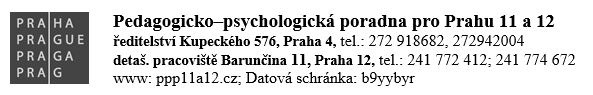 ŽÁDOST ŠKOLY O INTERVENCI VE TŘÍDĚNázev školy:Intervence ve třídě:Celkový počet žáků ve třídě:Třídní učitel/ka (titul, jméno):DŮVOD ŽÁDOSTI:Stručná charakteristika situace – max. 10 větDosud realizovaná opatření (např. rozhovory s rodiči/ s žáky/ s pedagogy/ aj., záznamy v IVýPu, názvy a poskytovatele preventivních programů pro třídu v aktuálním školním roce popř. v minulém šk. roce)Od spolupráce s ppp očekáváte:Další důležitá upozornění (jiná odborná péče o žáky ve třídě např. SVP, SPC, OSPOD, PČR, apod.):JMÉNO a DATUM odeslání žádosti:Žádost odesílejte e-mailem:  juhanak@ppp11a12.cz (Mgr. Jan Juhaňák) nebo budikova@ppp11a12.cz (Mgr. Jaroslava Budíková)dle rozdělení škol uvedeného na webových stránkách.Po vyhodnocení žádosti se s Vámi spojíme.